Викторина «Это интересно!»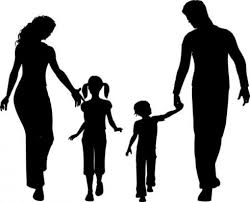 для детей 7-14 лет и их родителейВикторина – это не только удовольствие, радость и развлечение для всей семьи, но и проверка знаний детей, а для родителей – накопленного с годами опыта. Викторина заставляет активизировать мыслительную деятельность: думать, вспоминать, сравнивать, ассоциировать, анализировать. Предлагаем ответить всей семьёй на следующие вопросы. Правильный ответ находите ниже в клеточках: по вертикали, горизонтали, диагонали в прямом и обратном направлении. Удачи!1. Подвижный холм песка в пустыне называется…А. Гора 
Б. Утес
В. Скала
Г. Дюна2. Что образуется в раковинах устриц?А. Кораллы Б. Жемчуг
В. Золото
Г. Алмазы3. Горячий источник, бьющий из-под земли, — это…А. Водопад
Б. Фонтан
В. Гейзер 
Г. Ручей4. Что использовали японцы вместо денег до появления монет?А. Картофель
Б. Жемчужины
В. Ракушки
Г. Рис 5. Раньше было модно носить вместо очков…А. Микроскоп
Б. Бинокль
В. Телескоп
Г. Монокль6. Какое растение хорошо переносит засуху?А. Грейпфрут
Б. Кактус
В. Пальма
Г. Береза7. Цветок какого растения ищут в ночь на Ивана Купала?А. Ландыша
Б. Маргаритки
В. Папоротника
Г. Можжевельника8. В глубине болота образуется…А. Торф
Б. Соль
В. Железо
Г. Золото9. Кто помогал рыцарю облачаться в тяжелые доспехи?А. Кучер
Б. Оруженосец
В. Дворецкий
Г. Лакей10. Какие из перечисленных ягод созревают первыми?А. Брусника
Б. Голубика
В. Черника
Г. Земляника11. Стая каких рыб может за несколько минут уничтожить крупное животное?А. Карасей
Б. Карпов
В. Пираний
Г. Морских коньков12. Пауки выделяют паутину…А. Из задних лапок
Б. Из брюшка
В. Из передних лапок
Г. Из челюстей13. Какая птица может летать хвостом вперед?А. Тукан
Б. Попугай
В. Нанду
Г. Колибри14. Какое животное, почувствовав опасность, притворяется мертвым?А. Опоссум
Б. Страус
В. Кенгуру
Г. Утконос15. Стекло делают …А. Из песка
Б. Из пластмассы
В. Из железной руды
Г. Из камнейОтветы Составитель: педагог-организатор МБОУ ДО ДЮЦ Н.Н. Царановадмкпсюмтйунфиьцадмкпкожемчугйунфрлиьцавуфмкпкощенчюггейзерсьцавумчятвьцрщжузфмкпкрщенчюигейзеспрсчйясмтьбюукенгокмкпкрнмонокльыейзесоситьбджыцажюэкфчегщжлкмкпкрманоклбекзестыатрлнрчяукцзхфескмкпкрмбмиманакловттбекпесжрьжтыаорлрщопнрчруктхыяцзхоесьъсмчсмтнэбйуауенныфвдякямтибоабмицшбкюжаэсякмтпмоооыерзувфскмкпкрмбтоманакловрьбекпесжулатыаорлжщкгнрчруетхцрцзхонсьъглчсмонэбйдюуесныфвдсяяетибоабвйцшбкюжаэуякмкпкрмбтманакловрземляникатыаорлжщкнрчруетхццзхонсьъгкмкпкрмбтманикловрземряникатыаарлжщкнрчнуетхццзхинсьъгенгйшзхвиымтпкьфоооипбрюшкауефсргпйухщомсьапримтпкьчфрооипсбрбшкаауефилгтпйухлоксчмрьокфсьтшйкимтпкьчфрооипсбрбшкааопоссумпйухлоксчмрьокфсьтшйккмтпкмоооиыесзьуефсрпйухщ№ вопросаОтветДюнаЖемчугГейзер РисМонокльКактусПапоротникТорфОруженосецЗемляникаПираньиБрюшкоКолибриОпоссумПесок